HAI Collaborating Partners Committee12:00 – 12:10 pm	Introductions and Opening Comments12:10 – 12:15 pm	Minutes of the last meeting12:15 – 12:45 pm	Following-up from last Meeting and/or Updates12:45 – 2:15pm	Emerging Pathogens:  Ebola PreparednessReport:  Ebola Readiness Assessments (ERA):  Assessment HospitalsDiscussion:  ERAs for non-assessment hospitalsReadiness sustainability for all hospitalsEmerging Threat Response Plan (Part I)Committee Recommendations2:15 – 3:45pm	Antimicrobial Stewardship (AMS)Report(s)National Strategic Plan:  Antibiotic ResistanceAMS surveillance programs – Acute CareDiscussion(s)AMS Plan for MaineCommittee Recommendations3:45 – 3:55 pm	Public Comments3:55 – 4:00 pm	Meeting Evaluation/AdjournmentMeeting Materials:  HAI State Plan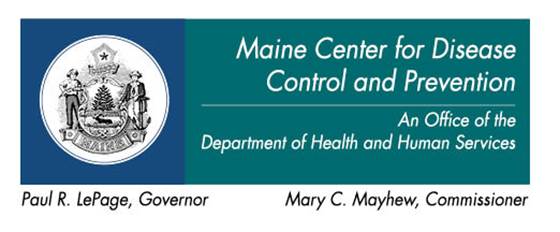 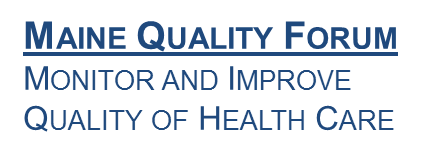 Friday, January 22, 201612:00 noon - 4:00 p.m.2 Anthony AvenueAugusta, Maine PINE TREE ROOMThe building is Fragrance Free.Or call:  888-387-8686, Conf. code 3591279